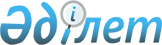 О внесении изменений в решение акима Астраханского сельского округа Аккайынского района Северо-Казахстанской области от 12 сентября 2012 года №16 "О присвоении наименований улицам в селе Каратомар Аккайынского района Северо-Казахстанской области"Решение акима Астраханского сельского округа Аккайынского района Северо-Казахстанской области от 11 июля 2018 года № 8. Зарегистрировано Департаментом юстиции Северо-Казахстанской области 23 июля 2018 года № 4857
      В соответствии с подпунктом 4) статьи 14 Закона Республики Казахстан от 8 декабря 1993 года "Об административно-территориальном устройстве Республики Казахстан", статьей 26 Закона Республики Казахстан от 6 апреля 2016 года "О правовых актах", аким Астраханского сельского округа Аккайынского района РЕШИЛ:
      1. Внести в решение акима Астраханского сельского округа Аккайынского района Северо-Казахстанской области от 12 сентября 2012 года № 16 "О присвоении наименований улицам в селе Каратомар Аккайынского района Северо – Казахстанской области" (зарегистрировано в Реестре государственной регистрации нормативных правовых актов под №1900, опубликовано 18 октября 2012 года в районных газетах "Колос" и "Аққайың") следующие изменения:
      в заголовке и по тексту решения на казахском языке, а также в приложении к решению слова "селосы", "селолық", "селосының" заменить соответственно словами "ауылы", "ауылдық", "ауылының";
      заголовок и текст решения на русском языке оставить без изменения.
      2. Настоящее решение вводится в действие по истечении десяти календарных дней после дня его первого официального опубликования.
       "СОГЛАСОВАНО"
      Исполняющий обязанности
      руководителя коммунального
      государственного учреждения "Отдел
      архитектуры, строительства,
      жилищно-коммунального хозяйства,
      пассажирского транспорта и
      автомобильных дорог акимата
      Аккайынского района Северо-
      Казахстанской области"
      ____________________Б. Омаров
      "11" июля 2018 года
					© 2012. РГП на ПХВ «Институт законодательства и правовой информации Республики Казахстан» Министерства юстиции Республики Казахстан
				
      И.о. акима 

Т. Кокорская
"СОГЛАСОВАНО"Руководитель коммунальногогосударственного учреждения "Отделкультуры и развития языков акиматаАккайынского района Северо-Казахстанской области"________________О. Плищенко"11" июля 2018 года